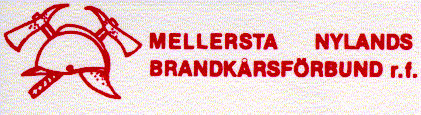 ANSÖKAN OM MEDLEMSSKAP / JÄSENANOMUSBrandkår / Palokunta________________________________________________ansöker härmed om att bli medlem i MNB / anoo MNB:n jäsenyyttäBrandkårens kontaktuppgifter / Palokunnan yhteystiedot:Adress / Osoite_______________________________________________________E-post / Sähkposti_____________________________________________________Kontaktperson / Yhteyshenkilö__________________________________________E-post / Sähköposti____________________________________________________Telefon / Puhelin______________________________________________________Brandkårens ungdomsledare + kontaktuppgifter / Palokunnan nuorisojohtaja + yhteystiedot____________________________________________________________________Ort och datum / Paikka ja aika____________________________________________Brandkårens underskrifter  / Palokunnan allekirjoitukset_________________________________    __________________________________Mellersta Nylands Brandkårsförbund rf:s styrelse godkänner härmed den nya medlemmen / Mellersta Nylands Brandkårsförbund rf:n  hallitus hyväksyy tällä uuden  jäsenenOrt och datum / Paikka ja aika___________________________________________________________________________    _____________________________________MNB:s ordförande			MNB:s sekreterare